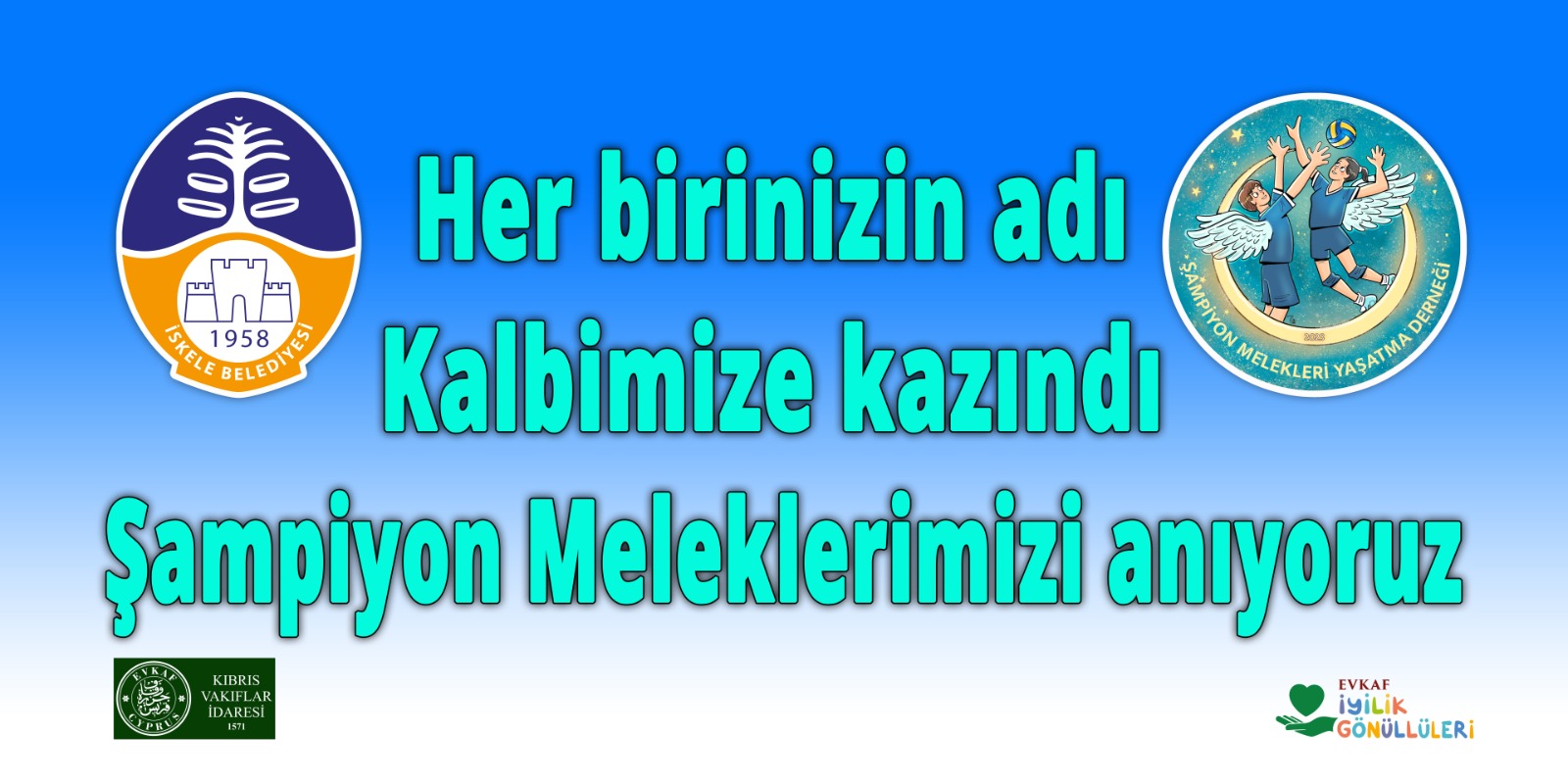 23 NİSAN ULUSAL EGEMENLİK VE ÇOCUK BAYRAMI      ŞAMPİYON MELEKLER TAKIMINI ANMA PROGRAMITARİH	: 18-19 NİSAN,2023YER	: İSKELE BELEDİYESİ HALK PLAJISAAT	: 08.30 – 12:15PROGRAM:08:30	OKULLARIN BABUTSA BÜFE ÖNÜNDE TOPLANMASI08:45 ANMA YÜRÜYÜŞÜ (ÖNDE PANKART- ÇOCUKLARIN   ELİNDE ŞAMPİYON MELEKLERİN FOTOĞRAFLARININ OLDUĞU EL DÖVİZLERİ)09:00	 LUNAPARK ALANI’NDA YÜRÜYÜŞÜN TAMAMLANMASI09:15	 İSKELE BELEDİYE BAŞKANI SAYIN HASAN SADIKOĞLU’NUN KONUŞMASI09:20   İSKELE BELEDİYE BAŞKANI SAYIN HASAN SADIKOĞLU İLE BİRLİKTE TÜM ÇOCUKLAR TARAFINDAN ŞAMPİYON MELEKLER ANISINA HAZIRLANAN 2 BÜYÜK AMBLEMLİ BEYAZ BALONUN UÇURULMASI09:30 – 12:15 ÇOCUKLARA DONDURMA, PAMUK ŞEKER, ÇİKOLATALI SÜT VE SU DAĞITILMASIÇOCUKLARIN ÜCRETSİZ LUNA PARKI KULLANMALARINOT: ETKİNLİKLER BOYUNCA ŞAMPİYON MELEKLERİN SEVDİĞİ ŞARKILAR ÇALINACAKTIR.